CHROMATOGRAMS FOR EXTERNAL STANDARDS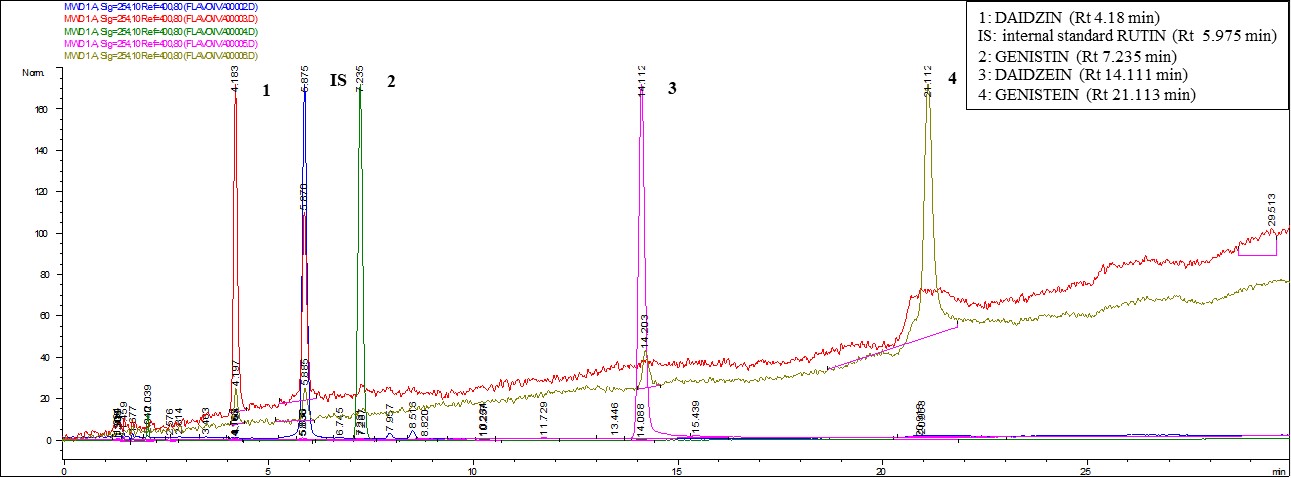 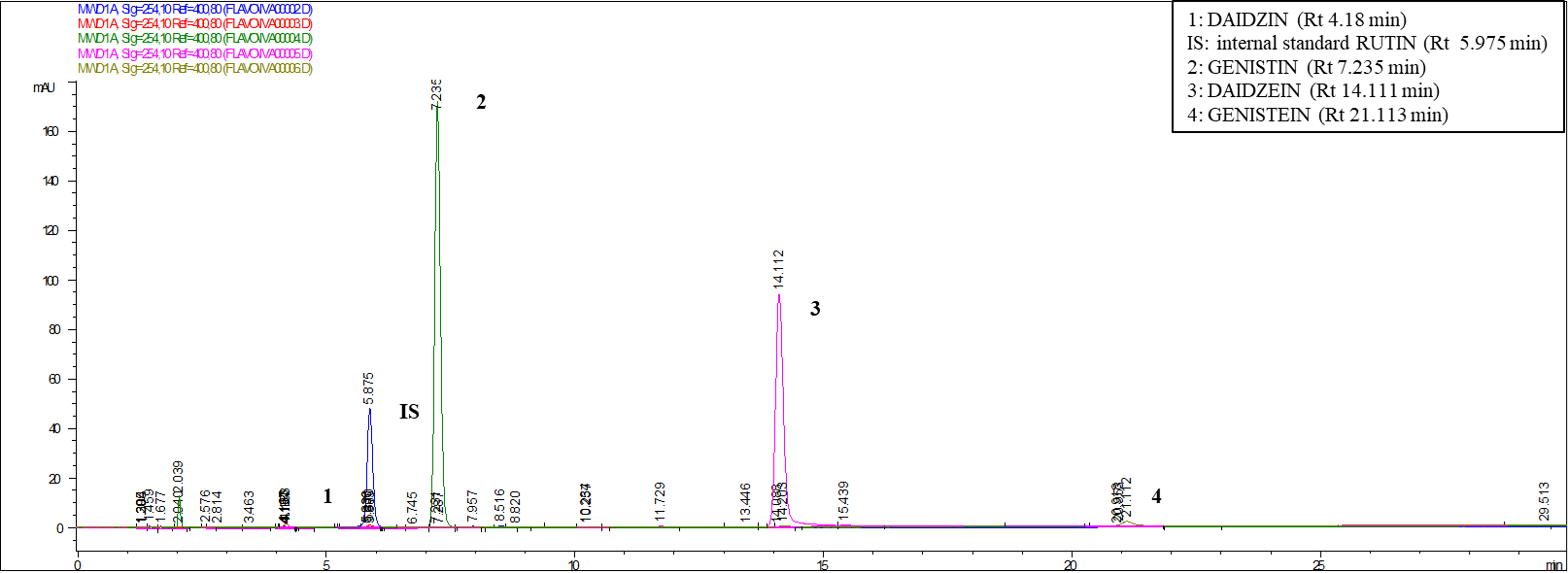 DAVIS CHROMATOGRAM EXAMPLE: SOYBEAN SEEDS EXTRACTS: CONTROL (BLUE) AND HERBIVORY (RED)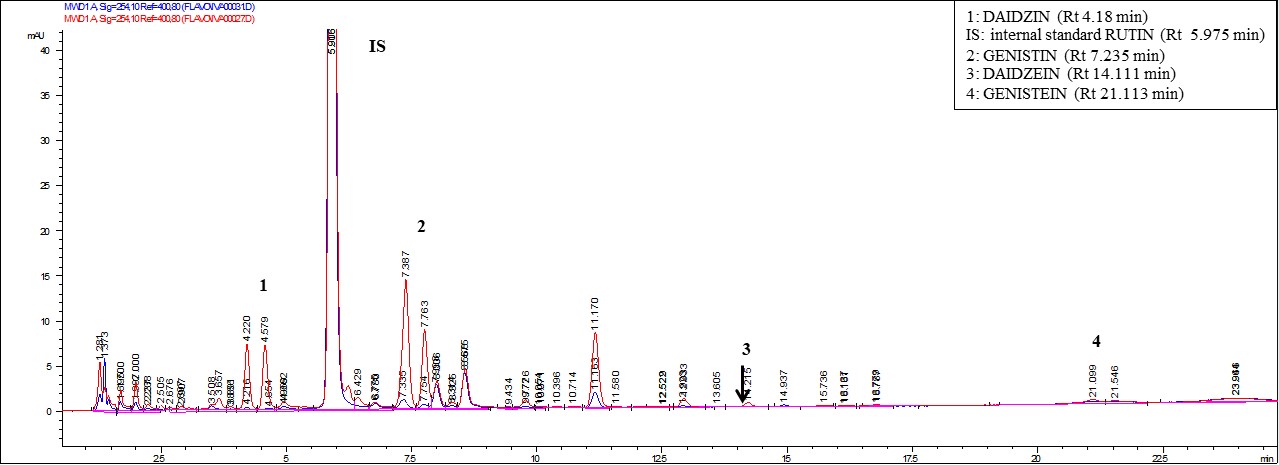 IAC-100 CHROMATOGRAM EXAMPLE: SOYBEAN SEEDS EXTRACTS: CONTROL (BLUE) AND HERBIVORY (RED)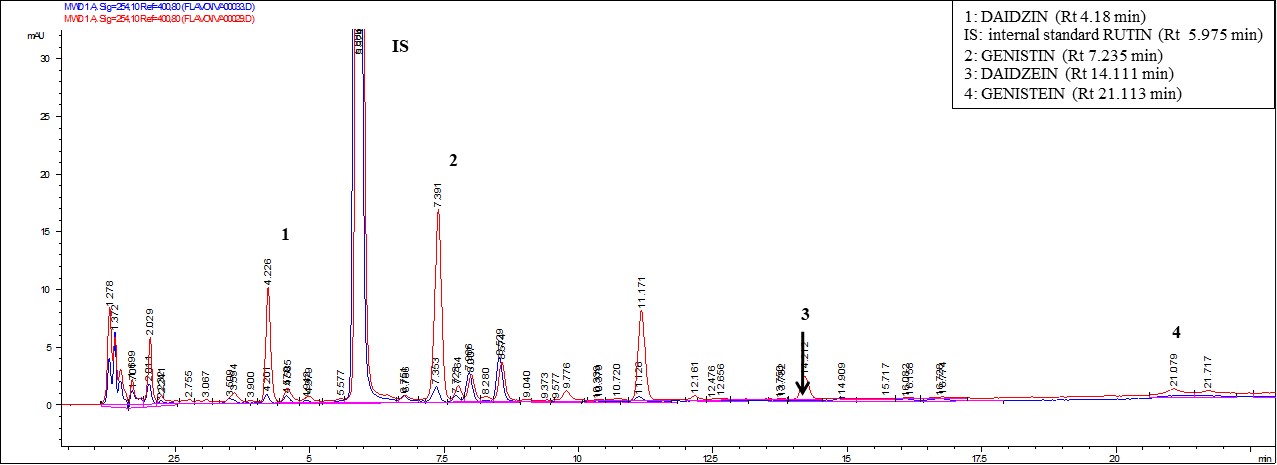 